AU RESTAURANT 1 ; glosor.eu1 – glosor.eu2 – glosor.eu3 – carte 1 – carte2 - 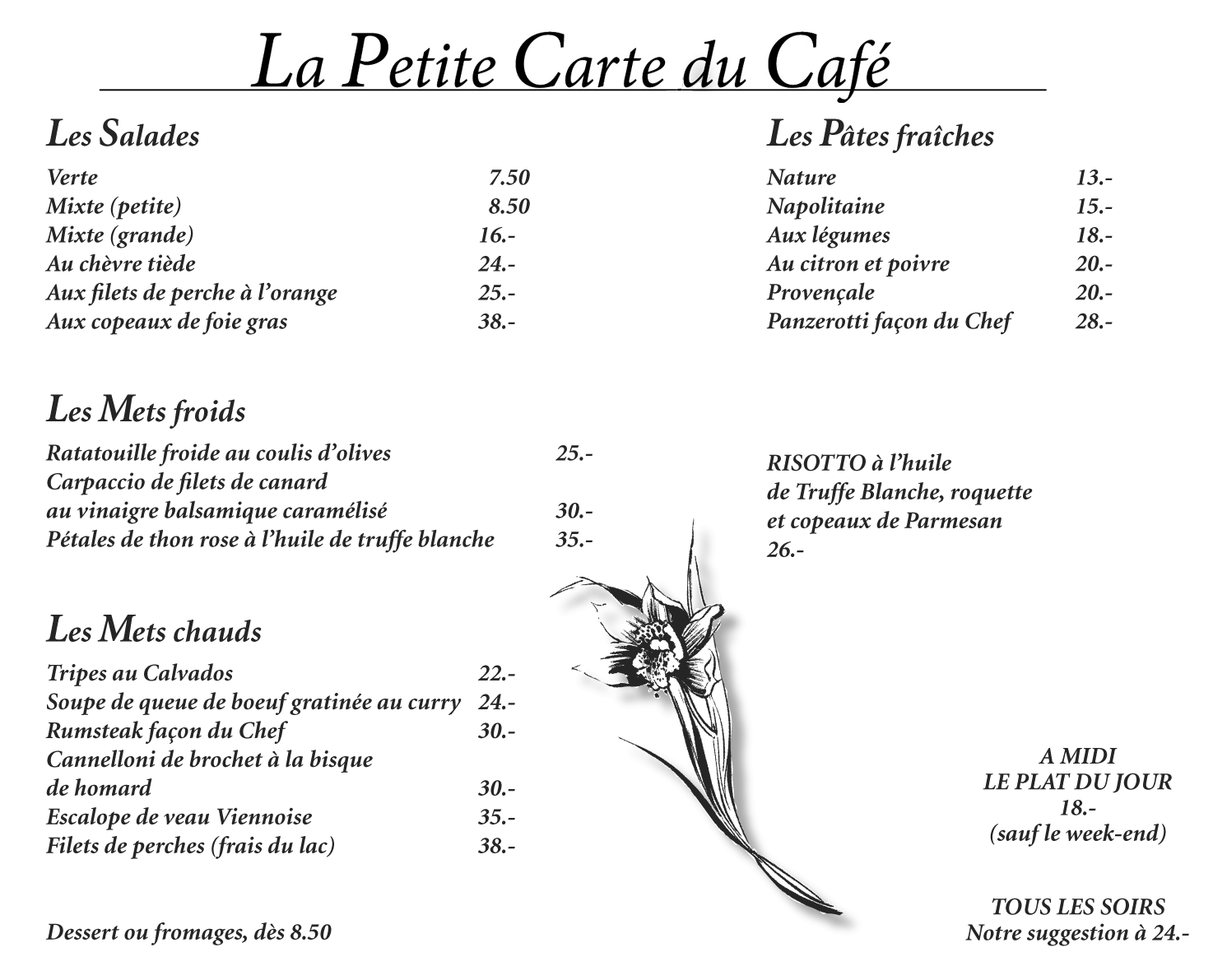 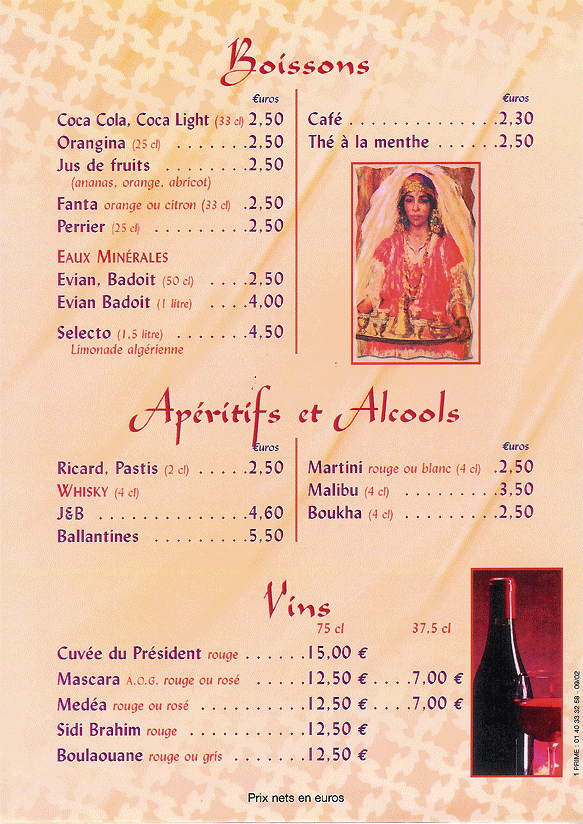 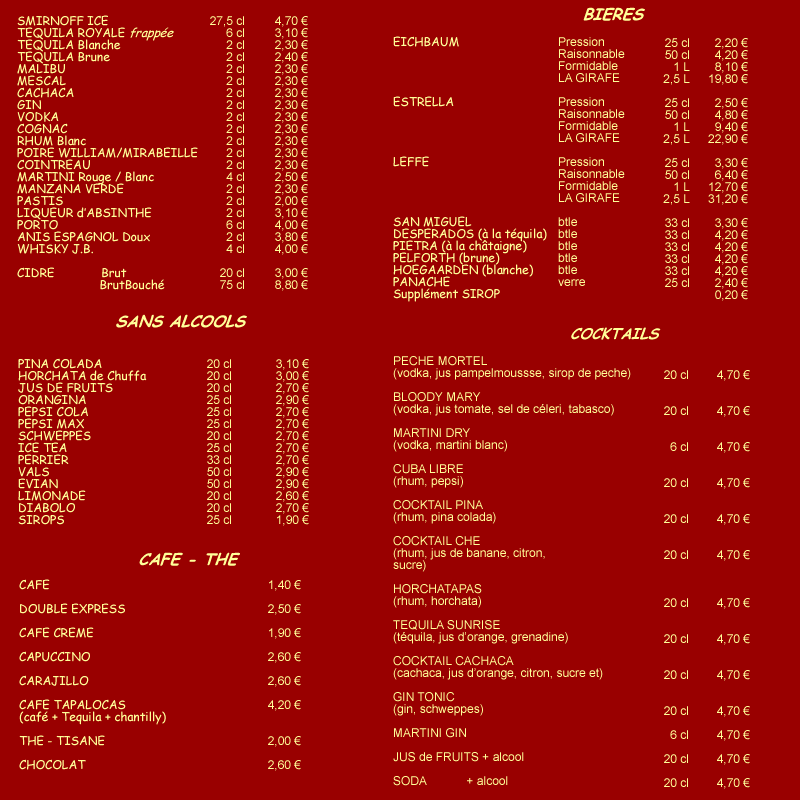 AU RESTAURANT 2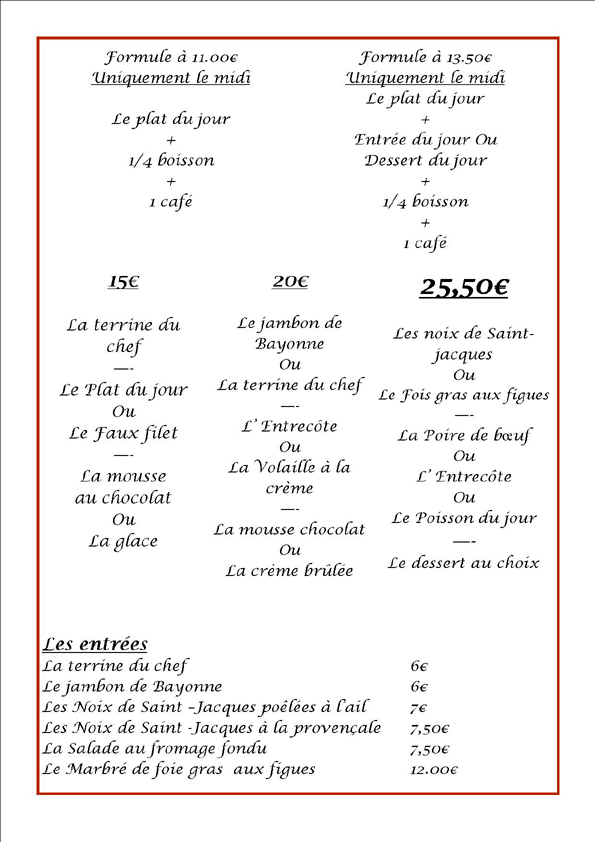 AU RESTAURANT 3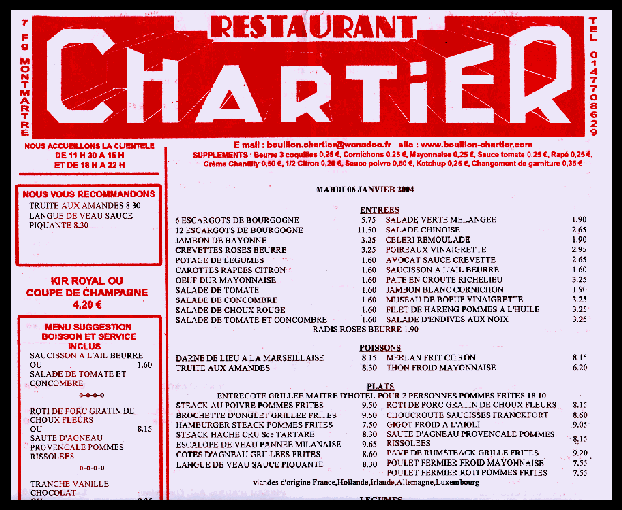 Garçon, s’il vous plaît !Kyparn !Oui, bonjour.Ja, hejsan.Bonjour. La carte, s’il vous plaît.Hejsan, matsedeln tack.Voici la carte.Varsågod, här är matsedeln.Merci beaucoup. Tack så mycket.Vous désirez ?Vad önskas ?comme entrée je voudrais une salade.till förrätt skulle jag vilja ha en salladTrès bien. Et comme plat principal ?Mycket bra. Och till huvudrätt ?Je prends un poulet avec des frites, s’il vous plaît.Jag tar en kyckling med pommes frites tack.Très bien. Et comme boisson ?Mycket bra. Och till att dricka ?Une limonade, s’il vous plaît.En läskedryck, tack.Tout de suite monsieur.Genast, herrn.--------------Et voilà monsieur. Bon appétit.Och varsågod herrn.Merci.Tack.--------------Alors, ça a été ?Jaha, smakade det bra ?C’était très bon.Det var mycket gott.Vous désirez un dessert ?Önskar ni en efterrätt ?Oui, je prends une tarte Tatin comme dessert, s’il vous plaît.Ja, jag tar en äppelpaj till efterrätt.Voilà une tarte Tatin monsieur.Varsågod en äppelpaj herrn.Merci. L’addition, s’il vous plaît.Tack. Notan, tack.Voilà, l’addition.Här är notan.C’est combien ?Hur mycket kostar det ?Ça fait 22€30 s’il vous plaît.Det blir 22€30 tack.Voilà 23 euros.Varsågod 23 euro.Merci et voici votre monnaie.Tack och här är er växel.Merci et au revoir.Tack och hej då.Au revoir et bonne journée.Hej då och ha en bra dag.Merci, pareillement.Tack det samma.Kyparn !Garçon, s’il vous plaît !Ja, hejsan.Oui, bonjour.Hejsan, matsedeln tack.Bonjour. La carte, s’il vous plaît.Varsågod, här är matsedeln.Voici la carte.Tack så mycket.Merci beaucoup. Vad önskas ?Vous désirez ?till förrätt skulle jag vilja ha en salladcomme entrée je voudrais une salade.Mycket bra. Och till huvudrätt ?Très bien. Et comme plat principal ?Jag tar en kyckling med pommes frites tack.Je prends un poulet avec des frites, s’il vous plaît.Mycket bra. Och till att dricka ?Très bien. Et comme boisson ?En läskedryck, tack.Une limonade, s’il vous plaît.Genast, herrn.Tout de suite monsieur.--------------Och varsågod herrn.Et voilà monsieur. Bon appétit.Tack.Merci.--------------Jaha, smakade det bra ?Alors, ça a été ?Det var mycket gott.C’était très bon.Önskar ni en efterrätt ?Vous désirez un dessert ?Ja, jag tar en äppelpaj till efterrätt.Oui, je prends une tarte Tatin comme dessert, s’il vous plaît.Varsågod en äppelpaj herrn.Voilà une tarte Tatin monsieur.Tack. Notan, tack.Merci. L’addition, s’il vous plaît.Här är notan.Voilà, l’addition.Hur mycket kostar det ?C’est combien ?Det blir 22€30 tack.Ça fait 22€30 s’il vous plaît.Varsågod 23 euro.Voilà 23 euros.Tack och här är er växel.Merci et voici votre monnaie.Tack och hej då.Merci et au revoir.Hej då och ha en bra dag.Au revoir et bonne journée.Tack det samma.Merci, pareillement.Kyparn !Ja, hejsan.Hejsan, matsedeln tack.Varsågod, här är matsedeln.Tack så mycket.Vad önskas ?till förrätt skulle jag vilja ha en salladMycket bra. Och till huvudrätt ?Jag tar en kyckling med pommes frites tack.Mycket bra. Och till att dricka ?En läskedryck, tack.Genast, herrn.----------Och varsågod herrn.Tack.----------Jaha, smakade det bra ?Det var mycket gott.Önskar ni en efterrätt ?Ja, jag tar en äppelpaj till efterrätt.Varsågod en äppelpaj herrn.Tack. Notan, tack.Här är notan.Hur mycket kostar det ?Det blir 22€30 tack.Varsågod 23 euro.Tack och här är er växel.Tack och hej då.Hej då och ha en bra dag.Tack det samma.